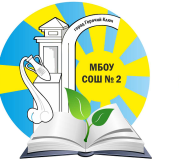 Муниципальное бюджетное общеобразовательное учреждение средняя общеобразовательная школа № 2 муниципального образования город Горячий КлючПРИКАЗот 03.11.2020 г.  	            № 108 - ОД     г. Горячий КлючО проведении «Недели молодых педагогов»Во исполнение приказа управления образования администрации муниципального образования город Горячий Ключ от 16.10.2020 г. № 518 «О проведении «Недели молодых педагогов» в образовательных организациях муниципального образования город Горячий Ключ» п р и к а з ы в а ю:Провести «Неделю молодых педагогов» МБОУ СОШ № 2 с 09 ноября по 23  ноября 2020 года.Заместителю директора по УВР Н.А. Панковой, руководителям школьных методических объединений:Разработать план «Недели молодых педагогов».Организовать проведение «Недели молодых педагогов» согласно плану.Предоставить отчет о проведении «Недели молодых педагогов» в МКУ ЦРО до 18.11.2020 г.Контроль за исполнением приказа возложить на заместитель директора по УВР Н.А. ПанковуДиректор МБОУ СОШ № 2                                            М.Л. Тэргович